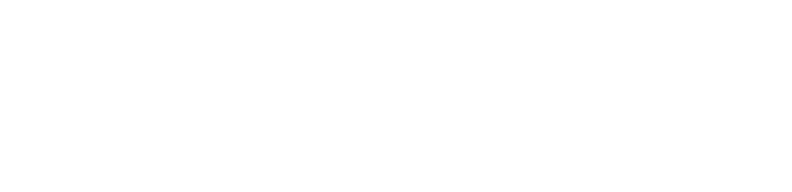 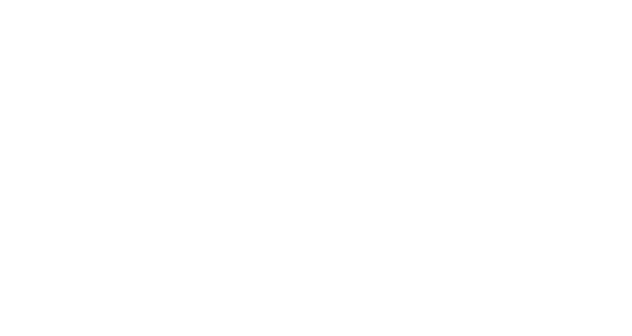 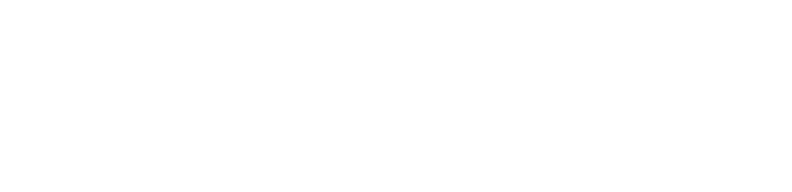 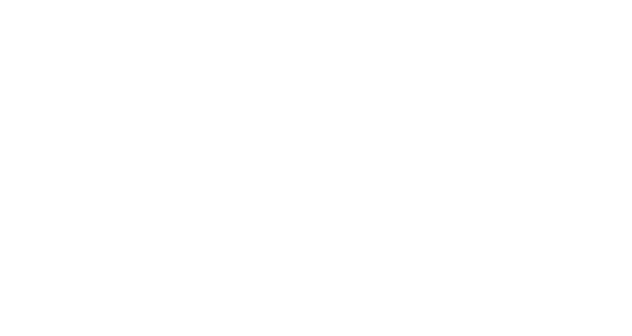 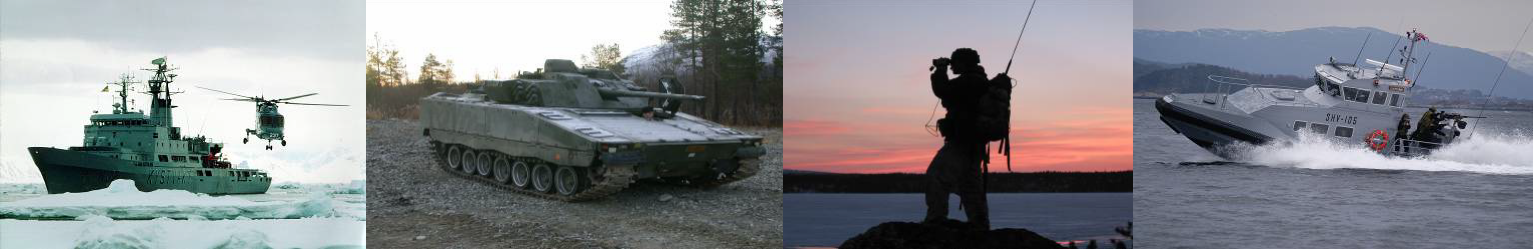 OMSTILLINGSSAMTALE 2Omstillingssamtale nr. 2 gjennomføres etter at det er foretatt drøftinger av hvilke ansatte som blir berørt og ikke berørt av innplasseringsløpet og etter at arbeidsgivers forslag til innplassering fase A er bekjentgjort. Dette er mal for en formell samtale. Det utelukker ikke behov for uformelle samtaler underveis i omstillingen. De er like viktige. Samtalen danner grunnlag for de samlede personellmessige konsekvensvurderingene som skal gjøres iht Hovedavtalen i staten med tilpasningsavtale for Forsvaret, vedlegg 2 som grunnlag for drøftinger og forhandlingerOmstillingssamtale avholdt dato…………………………………………………….Underskrift arbeidsgiver	Underskrift arbeidstaker1. PERSONALIA OG TILSETTINGSFORHOLD1. PERSONALIA OG TILSETTINGSFORHOLD1. PERSONALIA OG TILSETTINGSFORHOLD1. PERSONALIA OG TILSETTINGSFORHOLD1. PERSONALIA OG TILSETTINGSFORHOLD1. PERSONALIA OG TILSETTINGSFORHOLD1. PERSONALIA OG TILSETTINGSFORHOLDEtternavnEtternavnFornavnFornavnFornavnFornavnFødselsdatoTilsettingsvilkårTilsettingsvilkårGrad/stillingsnivåGrad/stillingsnivåGrad/stillingsnivåGrad/stillingsnivåSAPID(Stillings-ID)AnsattnrAnsattnrStillingsbetegnelseStillingsbetegnelseStillingsbetegnelseStillingsbetegnelseStillingskode (SKO)LR/LTRLR/LTRTilsettingsdato/disponeringsdato nåværende stilling Tilsettingsdato/disponeringsdato nåværende stilling Tilsettingsdato/disponeringsdato nåværende stilling Tilsettingsdato/disponeringsdato nåværende stilling Tilsettingsdato (Sivile) Ansiennitet i grad (Befal)/Ansiennitet i grad (Befal)/2. VURDERING/KOMMENTARER TIL FORSLAG TIL INNPLASSERING FRA ARBEIDSGIVER2. VURDERING/KOMMENTARER TIL FORSLAG TIL INNPLASSERING FRA ARBEIDSGIVER2. VURDERING/KOMMENTARER TIL FORSLAG TIL INNPLASSERING FRA ARBEIDSGIVER2. VURDERING/KOMMENTARER TIL FORSLAG TIL INNPLASSERING FRA ARBEIDSGIVER2. VURDERING/KOMMENTARER TIL FORSLAG TIL INNPLASSERING FRA ARBEIDSGIVER2. VURDERING/KOMMENTARER TIL FORSLAG TIL INNPLASSERING FRA ARBEIDSGIVER2. VURDERING/KOMMENTARER TIL FORSLAG TIL INNPLASSERING FRA ARBEIDSGIVERHvilke(n) stilling (er) mener du at du har «rett» på?Hvilke(n) stilling(er) ønsker du å bli vurdert for? Andre opplysninger som kan være relevante ved innplasseringen?Hvordan oppfatter du situasjonen i dag og hvordan påvirker dette deg?Hvordan oppfatter du situasjonen i dag og hvordan påvirker dette deg?Hvordan oppfatter du situasjonen i dag og hvordan påvirker dette deg?Andre forhold av betydning ift innplassering og stilling i ny organisasjon?Andre forhold av betydning ift innplassering og stilling i ny organisasjon?Andre forhold av betydning ift innplassering og stilling i ny organisasjon?Hvordan ser du på dine muligheter for å få ny stilling i eller utenfor Forsvaret?Hvordan ser du på dine muligheter for å få ny stilling i eller utenfor Forsvaret?Hvordan ser du på dine muligheter for å få ny stilling i eller utenfor Forsvaret?Hvis arbeidsoppgavene dine endres, flyttes til annet tjenestested eller bortfaller, hvilke alternativer ser du for deg?Hvis arbeidsoppgavene dine endres, flyttes til annet tjenestested eller bortfaller, hvilke alternativer ser du for deg?Hvis arbeidsoppgavene dine endres, flyttes til annet tjenestested eller bortfaller, hvilke alternativer ser du for deg?Kan det være aktuelt å flytte (følge med arbeidsoppgavene)?Kan det være aktuelt å flytte (følge med arbeidsoppgavene)?Kan det være aktuelt å flytte (følge med arbeidsoppgavene)?Kan det være aktuelt å flytte (følge med arbeidsoppgavene)?JANEIMERKNAD/KOMMENTARER (OG ANSVAR)Kan det være aktuelt å ukependle?Kan det være aktuelt å ukependle?Kan det være aktuelt å ukependle?Kan det være aktuelt å ukependle?Kan det være aktuelt å dagpendle?Kan det være aktuelt å dagpendle?Kan det være aktuelt å dagpendle?Kan det være aktuelt å dagpendle?Kan det være aktuelt å gå av med AFP/alderspensjon? (sivile)Kan det være aktuelt å gå av med AFP/alderspensjon? (sivile)Kan det være aktuelt å gå av med AFP/alderspensjon? (sivile)Kan det være aktuelt å gå av med AFP/alderspensjon? (sivile)Kan det være aktuelt å søke avgang på 85 års regelen? (militært personell)Kan det være aktuelt å søke avgang på 85 års regelen? (militært personell)Kan det være aktuelt å søke avgang på 85 års regelen? (militært personell)Kan det være aktuelt å søke avgang på 85 års regelen? (militært personell)Hvis Forsvaret ikke finner noen passende stilling eller annen ledig stilling til deg, er det forhold som du mener Forsvaret må ta hensyn til ved vurdering av en eventuell oppsigelsessak mot deg?Hvis Forsvaret ikke finner noen passende stilling eller annen ledig stilling til deg, er det forhold som du mener Forsvaret må ta hensyn til ved vurdering av en eventuell oppsigelsessak mot deg?Hvis Forsvaret ikke finner noen passende stilling eller annen ledig stilling til deg, er det forhold som du mener Forsvaret må ta hensyn til ved vurdering av en eventuell oppsigelsessak mot deg?Hvis Forsvaret ikke finner noen passende stilling eller annen ledig stilling til deg, er det forhold som du mener Forsvaret må ta hensyn til ved vurdering av en eventuell oppsigelsessak mot deg?Er det forhold ved din økonomiske situasjon som du mener Forsvaret må ta hensyn til i vurderingen av en eventuell oppsigelsessak mot deg?Er det forhold ved din økonomiske situasjon som du mener Forsvaret må ta hensyn til i vurderingen av en eventuell oppsigelsessak mot deg?Er det forhold ved din økonomiske situasjon som du mener Forsvaret må ta hensyn til i vurderingen av en eventuell oppsigelsessak mot deg?Er det forhold ved din økonomiske situasjon som du mener Forsvaret må ta hensyn til i vurderingen av en eventuell oppsigelsessak mot deg?Er det forhold rundt din alder og/eller ansettelsestid som du mener Forsvaret må ta hensyn til i vurderingen av en eventuell oppsigelsessak mot deg?Er det forhold rundt din alder og/eller ansettelsestid som du mener Forsvaret må ta hensyn til i vurderingen av en eventuell oppsigelsessak mot deg?Er det forhold rundt din alder og/eller ansettelsestid som du mener Forsvaret må ta hensyn til i vurderingen av en eventuell oppsigelsessak mot deg?Er det forhold rundt din alder og/eller ansettelsestid som du mener Forsvaret må ta hensyn til i vurderingen av en eventuell oppsigelsessak mot deg?Er det andre sosiale forhold som du mener arbeidsgiver bør ta hensyn til i vurderingen av en eventuell oppsigelsessak mot deg? (eksempler: sivilstatus, familieforhold)Er det andre sosiale forhold som du mener arbeidsgiver bør ta hensyn til i vurderingen av en eventuell oppsigelsessak mot deg? (eksempler: sivilstatus, familieforhold)Er det andre sosiale forhold som du mener arbeidsgiver bør ta hensyn til i vurderingen av en eventuell oppsigelsessak mot deg? (eksempler: sivilstatus, familieforhold)Er det andre sosiale forhold som du mener arbeidsgiver bør ta hensyn til i vurderingen av en eventuell oppsigelsessak mot deg? (eksempler: sivilstatus, familieforhold)4. AKTIVITETER/TILTAK4. AKTIVITETER/TILTAKHar du deltatt på karriereskiftkurs (jobbsøkerkurs i regi av Forsvarets Personell og Vernepliktsenter (FPVS)?JANEIMERKNAD/KOMMENTARER (OG ANSVAR)Ønsker du karriereskiftkurs (i regi av FPVS)?Kan det være aktuelt å søke stilling ved annen avdeling i Forsvaret?Har du søkt annen stilling (privat/offentlig)?Har du mottatt tilbud om annen stilling i eller utenfor Forsvaret?Opplever du at du får tilstrekkelig med informasjon angående omstillingen?Ønsker du videre samtaler med støttegruppen (STØG)?AnnetAnnetAnnetAnnet